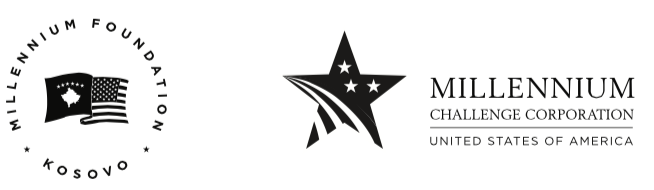 REPUBLIC OF KOSOVOMILLENNIUM FOUNDATION KOSOVOSPECIFIC PROCUREMENT NOTICE (SPN)Procurement Name: Procurement of Implementer for Pilot Incentives for Energy Efficiency Procurement Reference: RFP / MFK /2018/ QCBS / No. 020Prishtina, Kosovo 
10 December 2018 

1)	The Government of Kosovo has received grant funding of UD$49,000,000.00 (Forty-Nine Million United States Dollars) from the Millennium Challenge Corporation (MCC) of the United States Government to support Kosovo through a Threshold Program which is designed to lower energy costs for households and businesses and to support the Government of Kosovo in its efforts to improve data transparency to spur growth, fight poverty and advance stability. The Millennium Foundation of Kosovo (MFK), the Accountable Entity created by the Government of Kosovo to implement this program and achieve the objectives of the MCC Grant Agreement, intends to apply parts of the proceeds of the funds to payments for Contracts for Goods, Works and Services. 2)	The Threshold Program in Kosovo is a $49 Million grant that consists of two projects, the Reliable Energy Landscape Project and the Transparent and Accountable Governance Project:a)  Reliable Energy Landscape Project: Demand for electricity significantly surpasses supply in Kosovo, and the country struggles with the reliability of its energy supply. This project encourages greater household energy efficiency and facilitates the switch to non-electric sources of heating through a pilot activity. MCC’s investments also work to bolster private-sector participation in the power sector by exploring barriers to finance for independent power producers, and create opportunities for women to participate in the energy sector through both employment and entrepreneurship andb)  Transparent and Accountable Governance Project: Government decision-making is often opaque, leading to distrust by the private sector and civil society, and high perceptions of corruption. Kosovo’s judiciary is one the country’s least trusted institutions. This project supports the implementation of a case management information system to make judicial information publicly available, and improvements to the collection and reporting of environmental data to the public. An open innovation competition will let the government pose their challenges to civil society and private sector stakeholders to propose creative, data-grounded solutions, which can be a model for more productive partnerships between government and civil society.3)	MFK intends to use a portion of the grant provided through the Threshold Program to fund Procurement of Implementer for Pilot Incentives for Energy Efficiency services from a firm/organization (“Consultant”).The MFK is seeking financial and technical proposals to provide project management and technical assistance services for the implementation of the Pilot Incentive in Energy Efficiency Activity (PIEE). The objective of this Request for Proposals (RFP) is to select an Implementer (IC) to manage the Pilot Incentives for Energy Efficiency (PIEE) Activity. The IC shall furnish all required personnel, services, materials, travel, office space and logistics necessary to implement the project. The engagement of the IC is expected to start in the beginning of 2019, while the delivery of services will be provided during the course of the Threshold Program. The Implementer and its key staff will be based in Prishtina, with services provided throughout Kosovo as needed.4)	This RFP follows the General Procurement Notice that appeared in dgMarket and UNDB Online on 14 September 2018 and local newspapers “Koha Ditore” and “Epoka e re” on 17 September 2018.5) 	The Contract duration shall expire on 30 September 2021. 6)	This RFP is open to all eligible entities (“Consultants”) who wish to respond. Subject to restrictions noted in the RFP, consultants may associate with other consultants to enhance their capacity to successfully carry out the assignment. 7) 	A Consultant will be selected under the Quality and Cost Based Selection (QCBS)  method, the evaluation procedure for which is described in the RFP, and which is in accordance with “MCC Program Procurement Guidelines” which are provided on the MCC website (www.mcc.gov/ppg). The selection process, as described, will include a review and verification of qualifications and past performance, including a reference check, prior to the contract award. 8)	The minimum qualification required of the consulting firm is described in Section III “Qualification and Evaluation Criteria”9)	MFK now invites proposals from legally constituted consulting firms to provide the consultant services referenced above (“Proposals”). More details on these consultant services are provided in the Terms of Reference at Section V of this RFP. 10)  	Consultants wishing to receive the Request for Proposal document in order to submit a proposal, must express their interest, indicating their full contact details, by email to: procurement@millenniumkosovo.org. 11)	Proposals in hard-copy or in electronic submission must be delivered to the address below and in the manner specified in the PDS ITC 17.3 or Annex 1 to section II Proposal Data Sheet procedure for electronic submission of proposals, no later than 14.00 Kosovo Time (CET time) of 31 January 2019. 

Office of the Millennium Foundation of Kosovo                                                                                                                      Att.: The Procurement Manager                                                                                                                      Address: str. “Migjeni” (ex-Bank of Ljubljana Building, floor IX),                                                                                 Postal Code:10000 Prishtina, Kosova                                                                                                                  Email: procurement@millenniumkosovo.org
Phone Number: 00 383 38 752 110 
(Phone number is for information only and is not part of the delivery address.) 

Consultants should be aware that distance and customs formalities may require longer than expected delivery time. Late Proposals will not be accepted under any circumstances and will be returned unopened at the written request and cost of the Consultant.